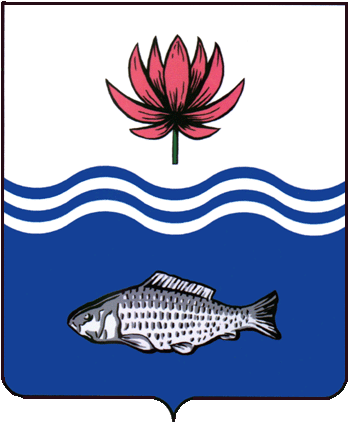 АДМИНИСТРАЦИЯ МО «ВОЛОДАРСКИЙ РАЙОН»АСТРАХАНСКОЙ ОБЛАСТИПОСТАНОВЛЕНИЕО внесении изменений в Постановлениеадминистрации МО «Володарский район»от 15.10.2021г. № 1476 «Об утвержденииПоложения и состава комиссии помобилизации доходов в консолидированныйбюджет МО «Володарский район» в новой редакции»На основании Решения Совета МО «Володарский район» от 23.12.2021 года № 77 «Об утверждении структуры администрации МО «Володарский район», а также в связи с кадровыми изменениями,  администрация  МО «Володарский район» ПОСТАНОВЛЯЕТ:	1. Внести изменения в приложение № 2 к постановлению администрации  МО «Володарский район» № 1476 от 15.10.2021 года «Состав комиссии по мобилизации доходов в консолидированный бюджет Володарского района» (Приложение №1).2.И.о. главного редактора МАУ Редакция газеты «Заря Каспия» (Королевский В.В.) опубликовать данное постановление в районной газете.3.Сектору информационных технологий организационного отдела                   (Поддубнов) опубликовать настоящее постановление на официальном сайте администрации.4.Данное постановление считать неотъемлемой частью постановления администрации МО «Володарский район» от 15.10.2021 г. № 1476. 	 		5.Настоящее постановление вступает в силу со дня его подписания.6.Контроль за исполнением настоящего постановления оставляю за собой.Первый заместитель главы                                          Д.В. КурьяновПриложение №1 к постановлению администрацииМО «Володарский район»от 14.02.2022 г. № 202СОСТАВкомиссии по мобилизации доходов в консолидированный бюджетВолодарского районаВерно:от 14.02.2022 г.N 202Курьянов ДмитрийВалерьевич-Первый заместитель главы администрации МО «Володарский район»- начальник финансово - экономического управления администрации МО «Володарский район», председатель комиссииНазарова МаринаБулатовна-Заместитель начальника финансово- экономического управления администрации МО «Володарский район», заместитель председателя комиссииСахипкереева Зарина Оразбековна-Старший инспектор отдела прогнозирования доходов финансово-экономического управления администрации МО «Володарский район», секретарь комиссииЧлены комиссии:Курмангалиев Хамза Баймуратович-И.о. заместителя главы администрации МО «Володарский район» по социальной политикеМухамбетов Рустам Тлекабелович-И.о. заместителя главы администрации МО «Володарский район» по оперативной работеМухамбеталиев Максут Аренович-Руководитель МКУ «Управление жилищно- коммунального хозяйства»Юнусова ГузяльРафиковна-Руководитель МИ ФНС №1 по Астраханской области (по согласованию)Шаймаков РизабекХисамеденович-Заместитель начальника отдела работы с налогоплательщиками МИ ФИС №1 по АО (по согласованию)Носкова ИннаВалерьевна-Главный специалист - руководитель группы работы со страхователями №2 ГУ АРО Фонда социального страхования РФБахристова Марина Николаевна-Начальник отдела службы судебных приставов по Володарскому району (по согласованию)Хасанова Кнслу Шамгановна-И.о. начальника управления по культуре, молодежи и спорту администрации МО «Володарский район»Сейталиев Ким Шайхиевич-И.о. начальника правового отдела администрации МО «Володарский район»Суталиева Лариса Кудаймбергеновна-Начальник отдела прогнозирования доходов финансово – экономического управления администрации МО «Володарский район»Мажитов Ильнур Ануарбекович-Начальник отдела земельных отношений администрации МО «Володарский район»Главы муниципальных образований Володарского района-(По списку)